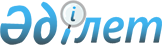 О признании утратившим силу приказа Министерства природных ресурсов и охраны окружающей среды Республики Казахстан от 24 августа 1999 года № 221-П "Об утверждении Правил ведения мониторинга программ, проектов и мероприятий, связанных с охраной и воздействием на окружающую среду"Приказ и.о. Министра охраны окружающей среды Республики Казахстан от 16 июля 2013 года № 211-Ө

      В соответствии с пунктом 1 статьи 21-1 и пунктом 1 статьи 43-1 Закона Республики Казахстан от 24 марта 1998 года № 231 «О нормативных правовых актах», пунктом 22 Правил государственной регистрации нормативных правовых актов, утвержденных постановлением Правительства Республики Казахстан от 17 августа 2006 года № 778 ПРИКАЗЫВАЮ:



      1. Признать утратившим силу приказ Министерства природных ресурсов и охраны окружающей среды РК от 24 августа 1999 года № 221-П «Об утверждении Правил ведения мониторинга программ, проектов и мероприятий, связанных с охраной и воздействием на окружающую среду».



      2. Департаменту стратегического планирования и мониторинга Министерства охраны окружающей среды Республики Казахстан в установленном порядке направить копию приказа в Министерство юстиции Республики Казахстан, обеспечить его официальное опубликование в средствах массовой информации и размещение на Интернет-ресурсе Министерства охраны окружающей среды РК в недельный срок после подписания.



      3. Контроль за исполнением настоящего приказа возложить на вице-министра охраны окружающей среды Республики Казахстан Б. Мухамеджанова.



      4. Настоящий приказ вводится в действие со дня подписания.      И.о. Министр                                Б. Мухамеджанов
					© 2012. РГП на ПХВ «Институт законодательства и правовой информации Республики Казахстан» Министерства юстиции Республики Казахстан
				